דף עבודה: תעודת זהותתעודת זהות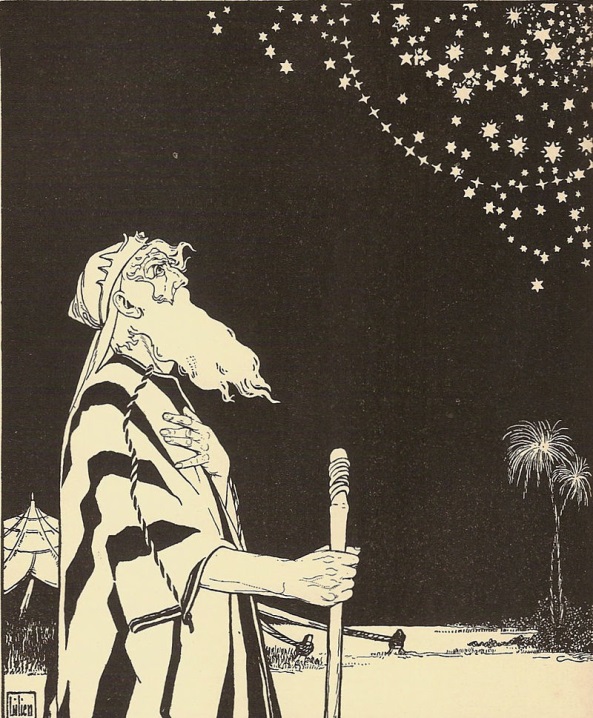 שם: שם האב: גיל:מצב משפחתי: שם בת הזוג: ילדים: מצב כלכלי: מקום לידה: מקום מגורים: את המידע על אברם אפשר למצוא בבראשית פרק יא פסוקים כו-לב, וכן בבראשית פרק יב פסוקים א-ט.אברהם, תחריט עץ מעשה ידי אפרים משה ליליין, ויקפידיה, אפריל 2016.